Beispielkonzept für das Lernfeld 1Konzeptionsmatrix für die Lernsituation 1Unterlagen, Medien, Materialien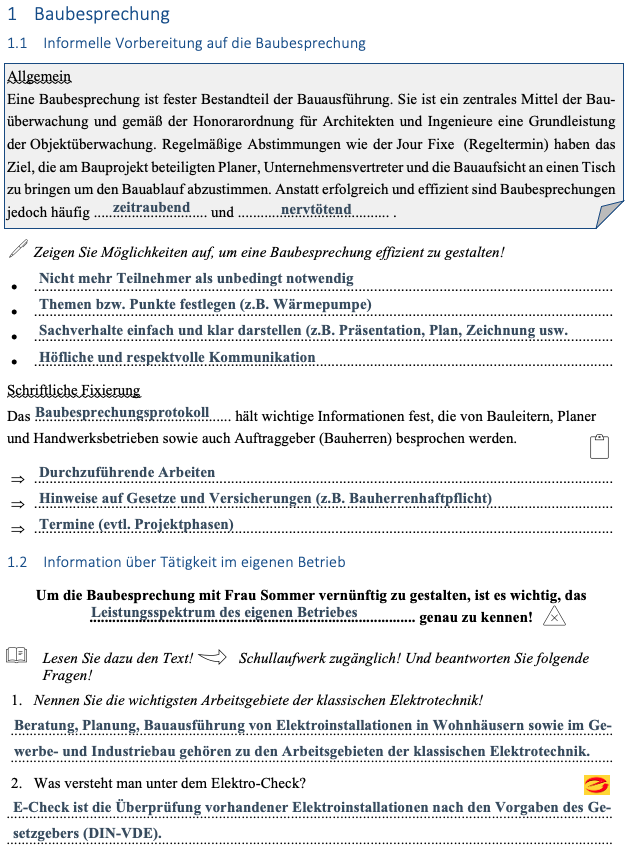 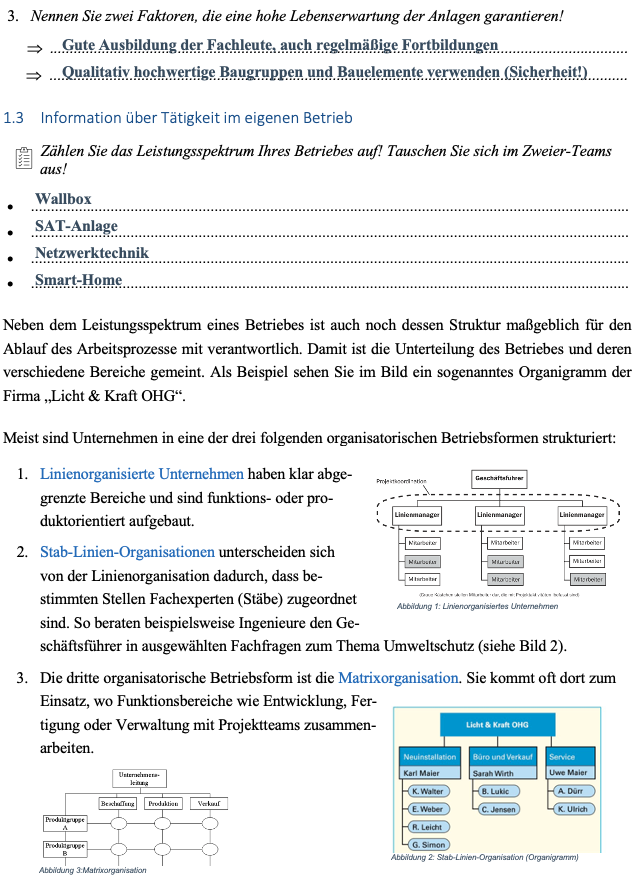 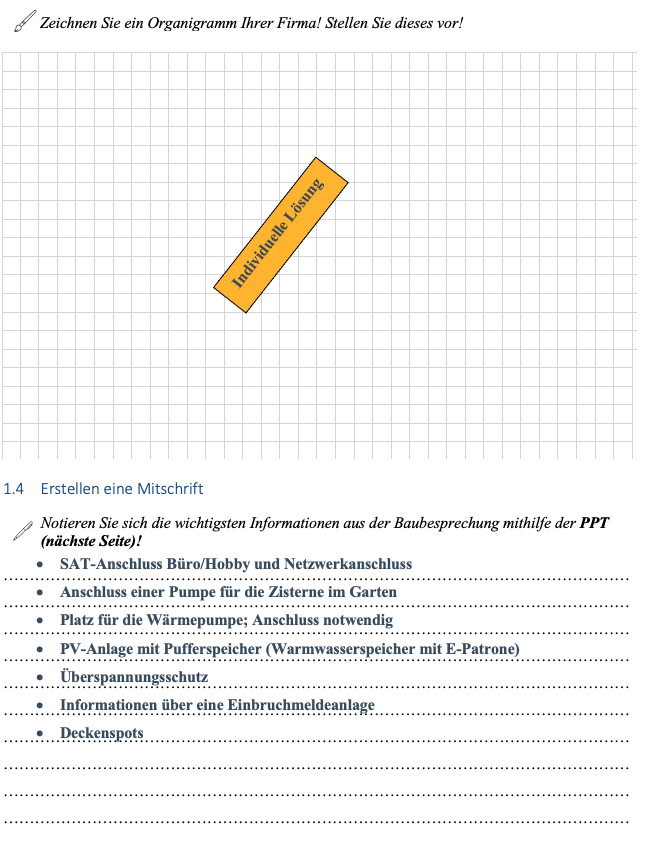 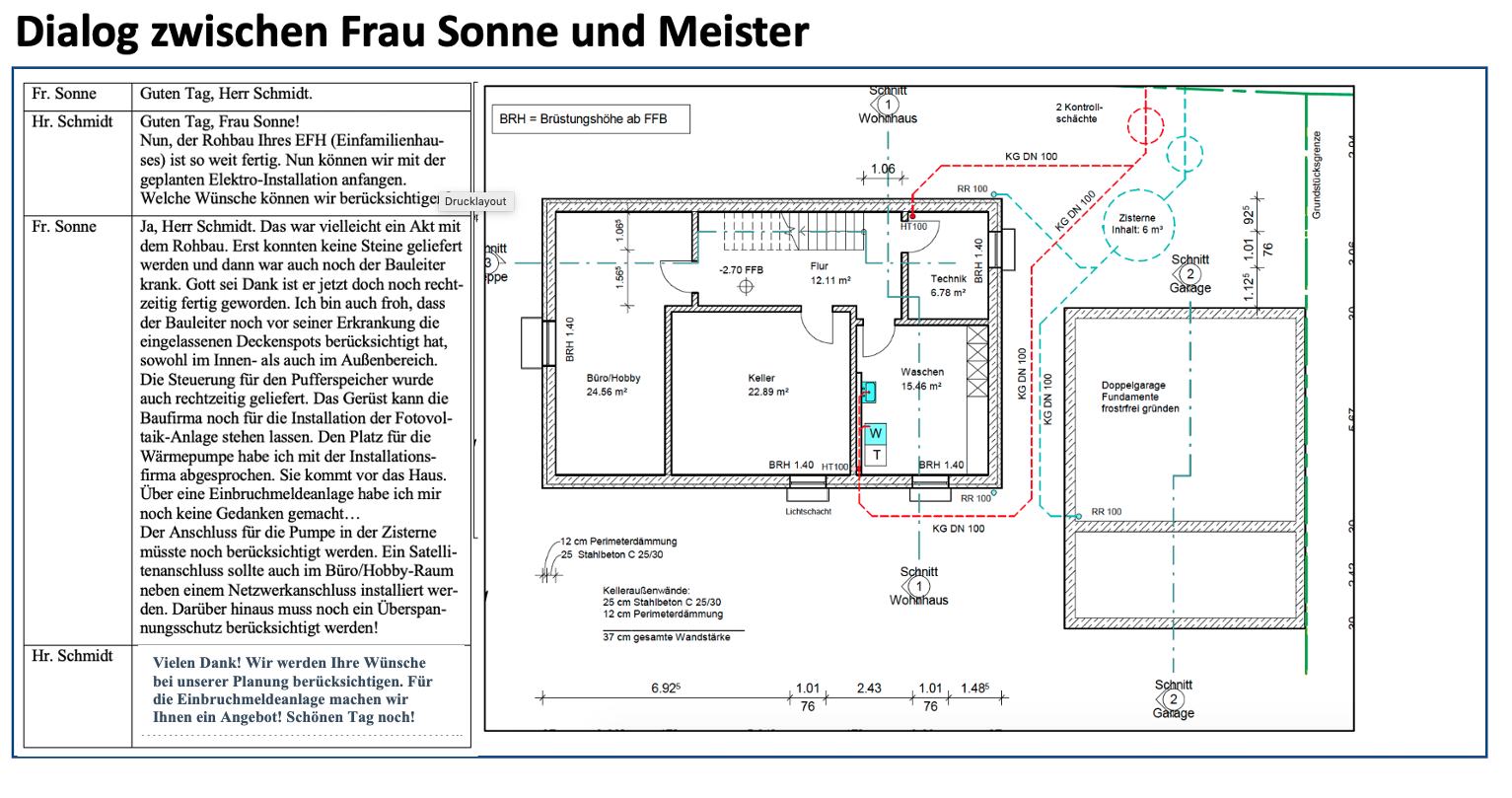 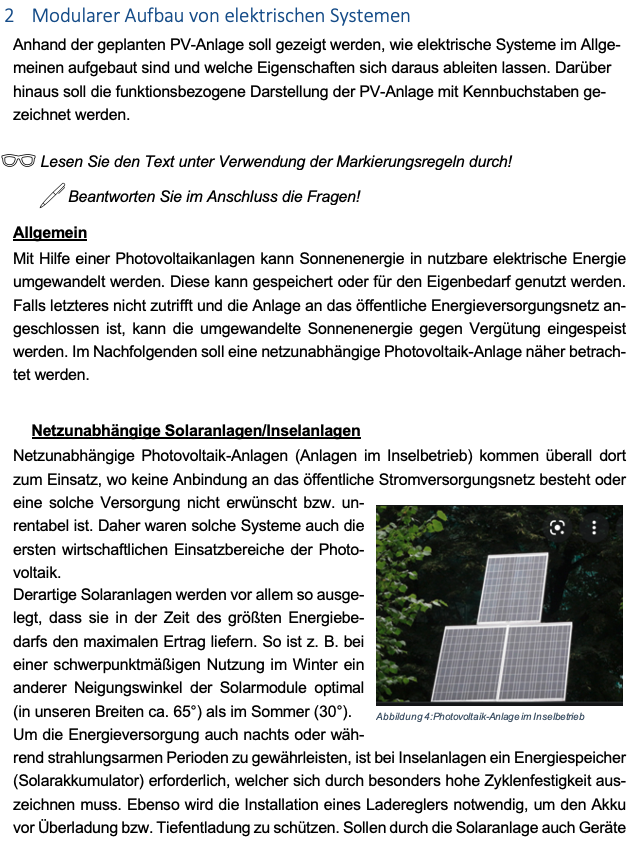 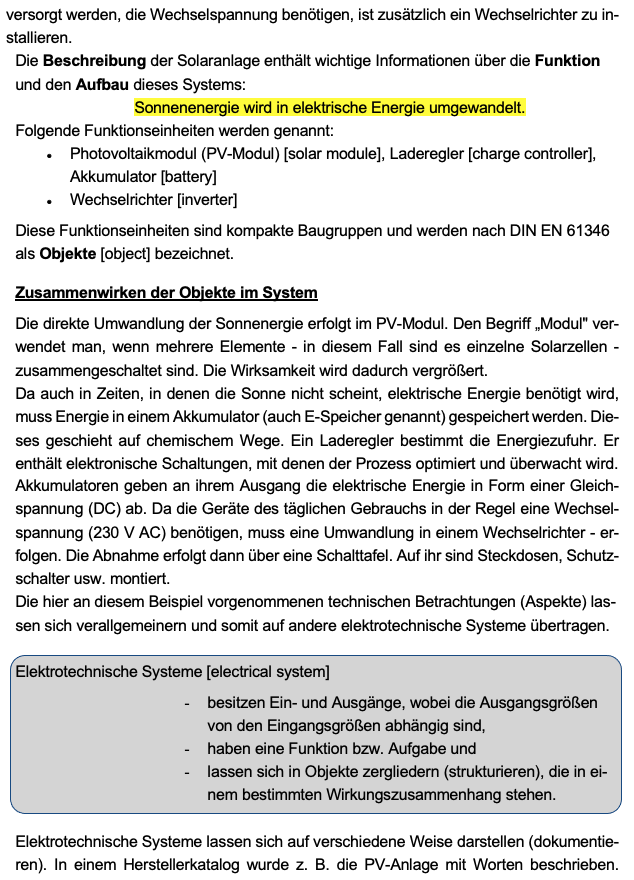 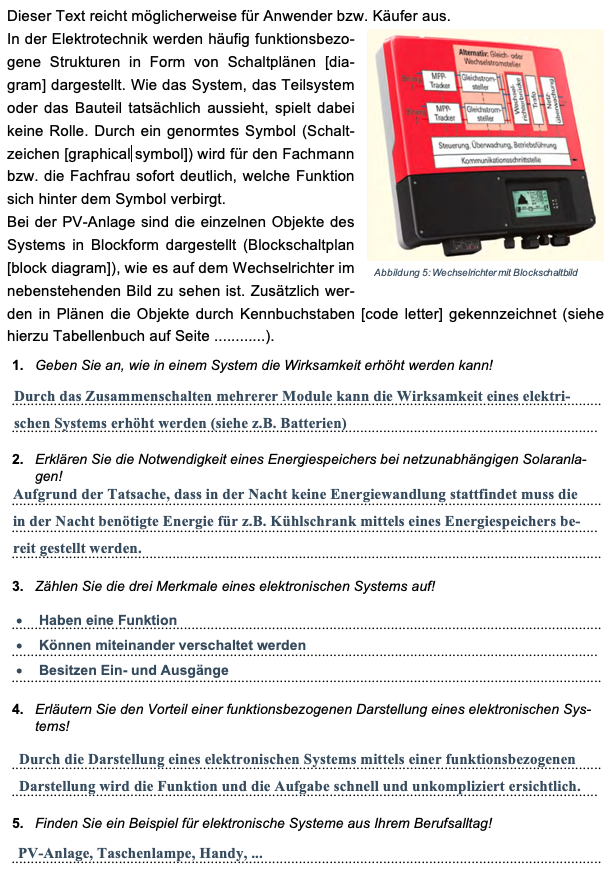 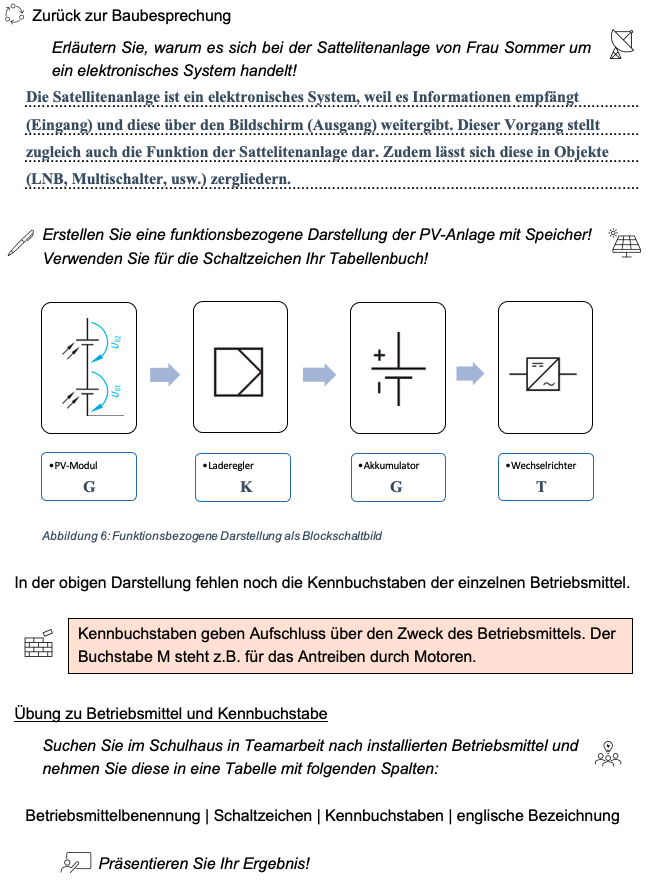 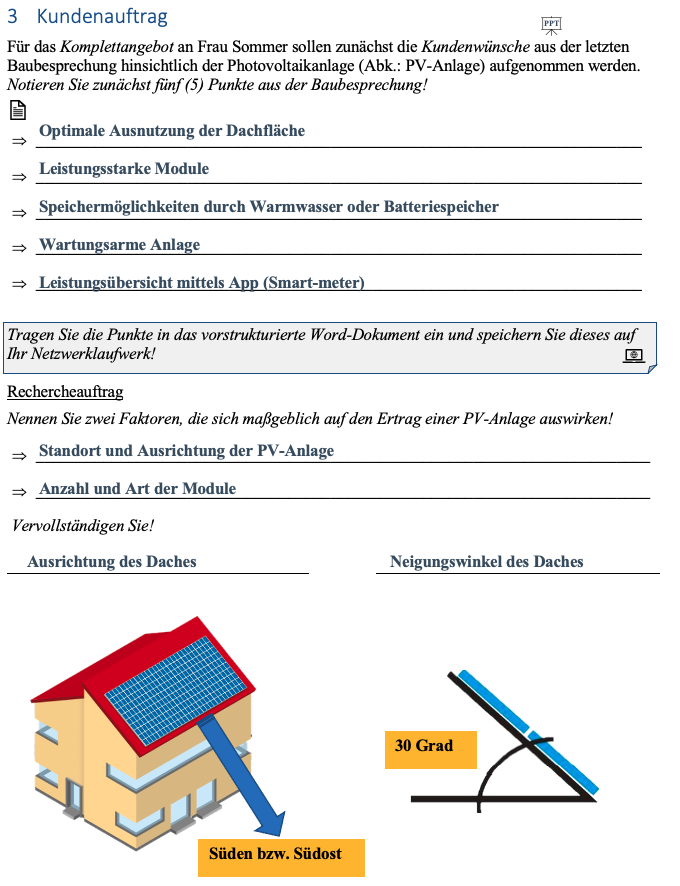 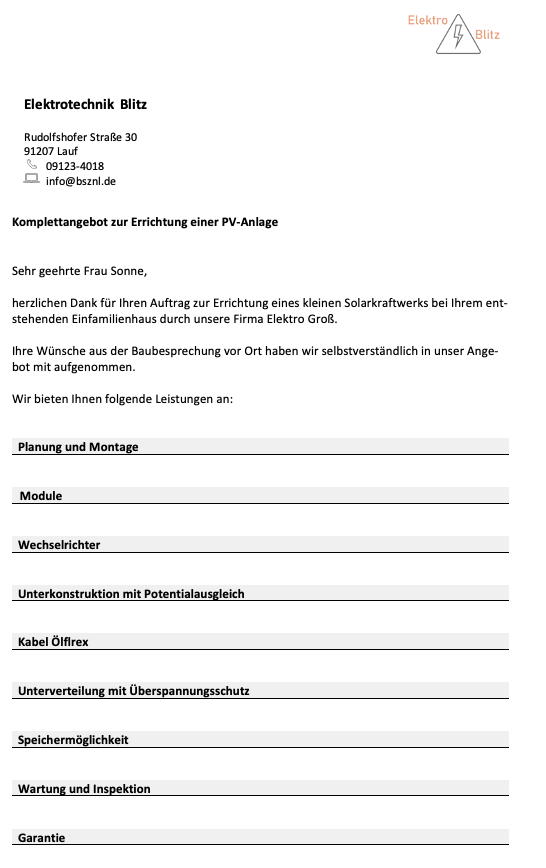 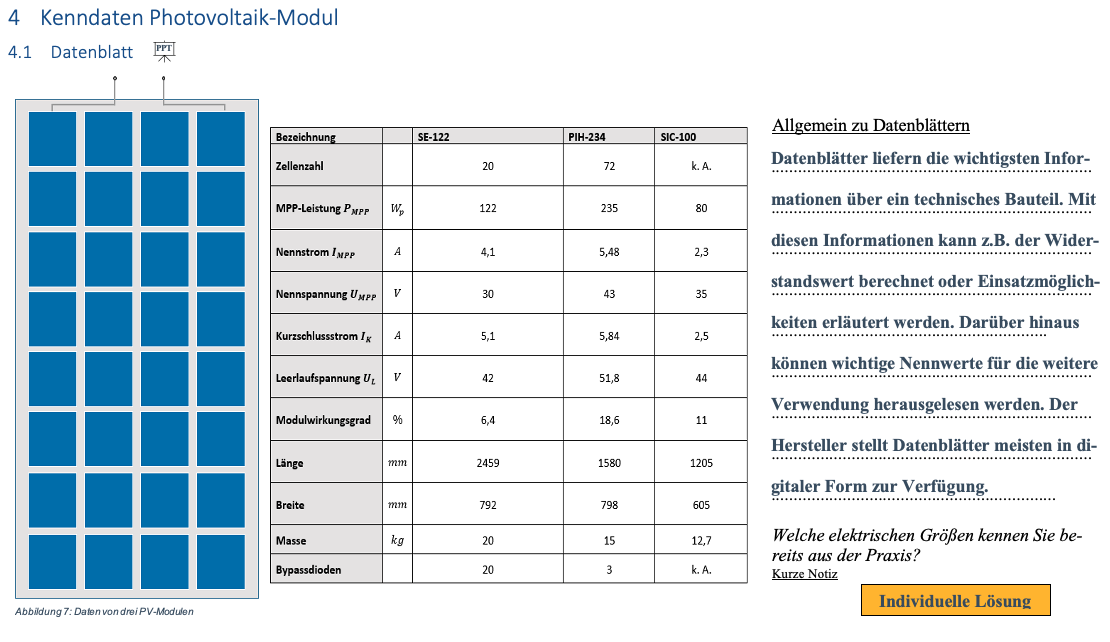 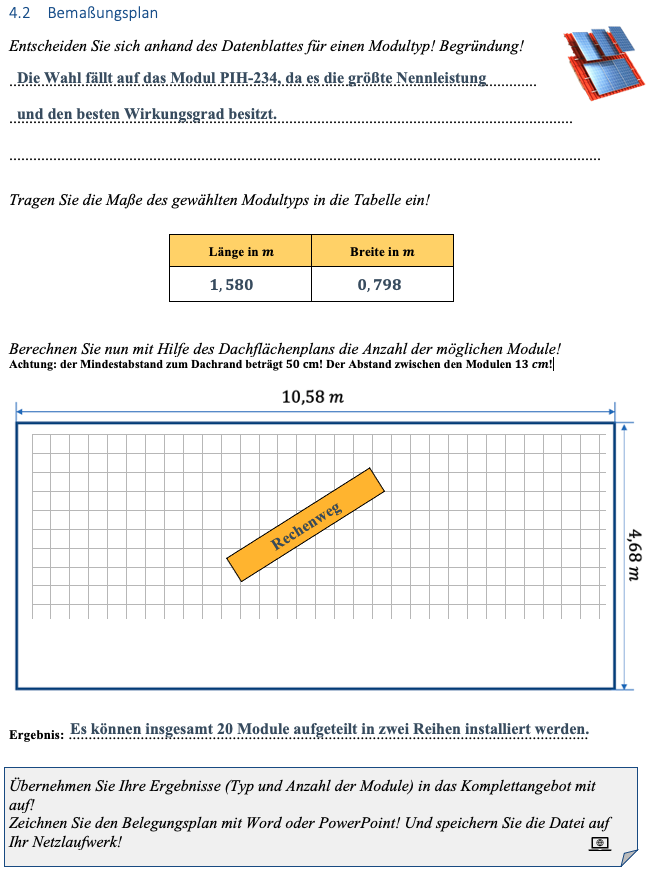 Digitales Handlungsprodukt: Belegungsplan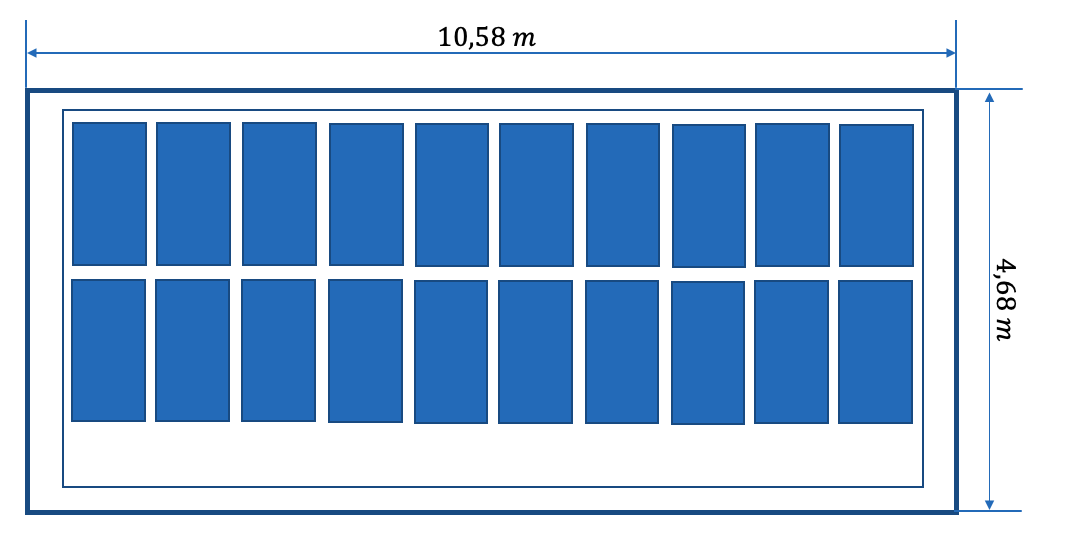 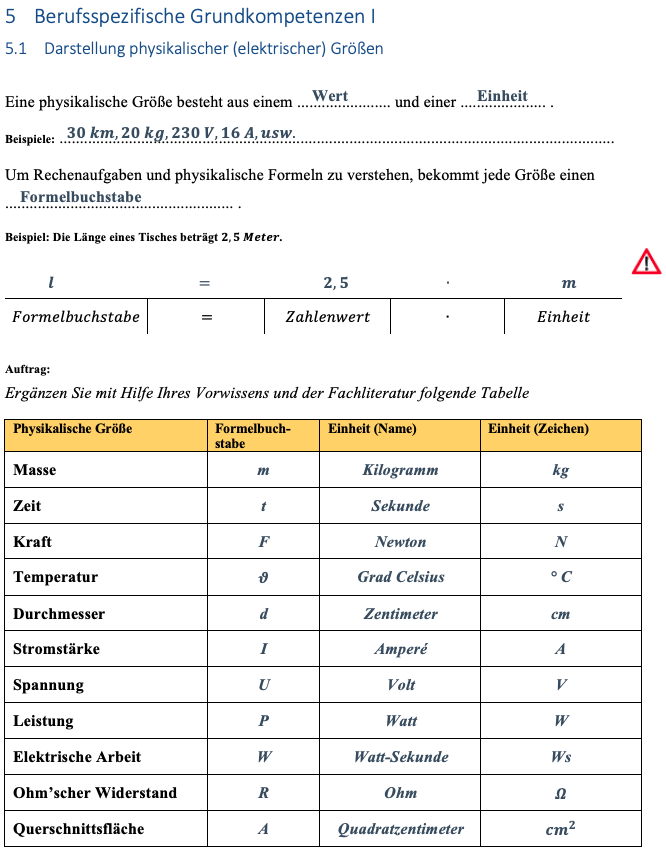 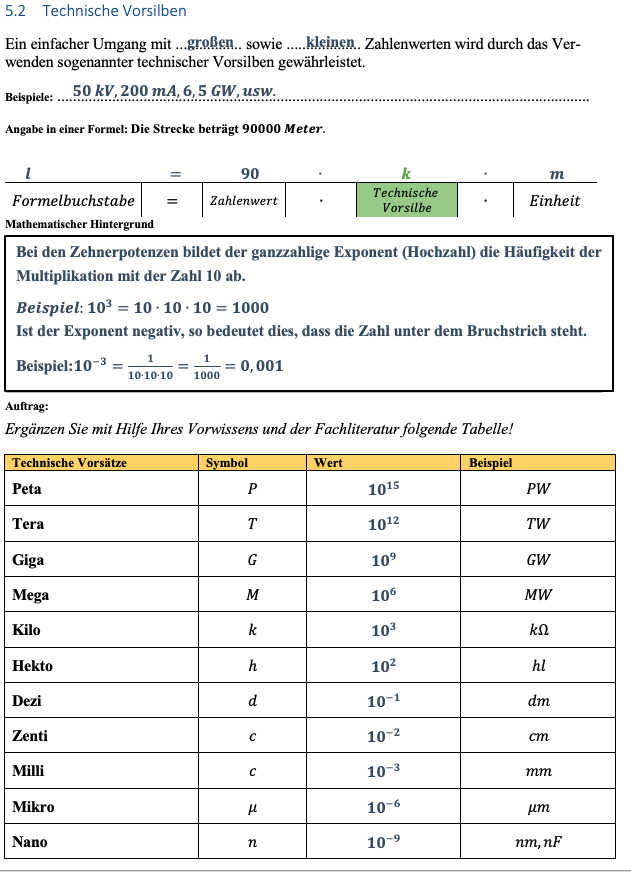 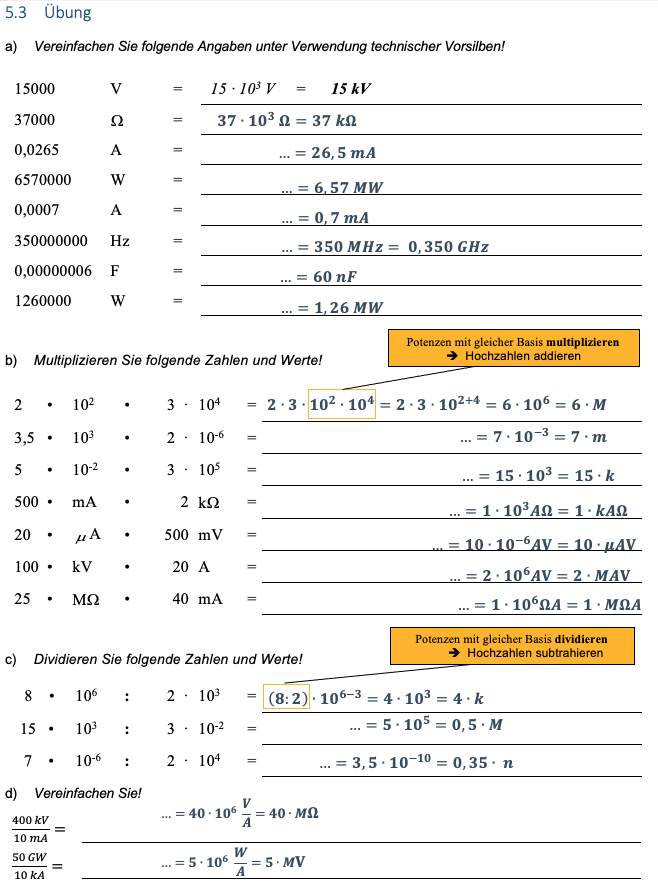 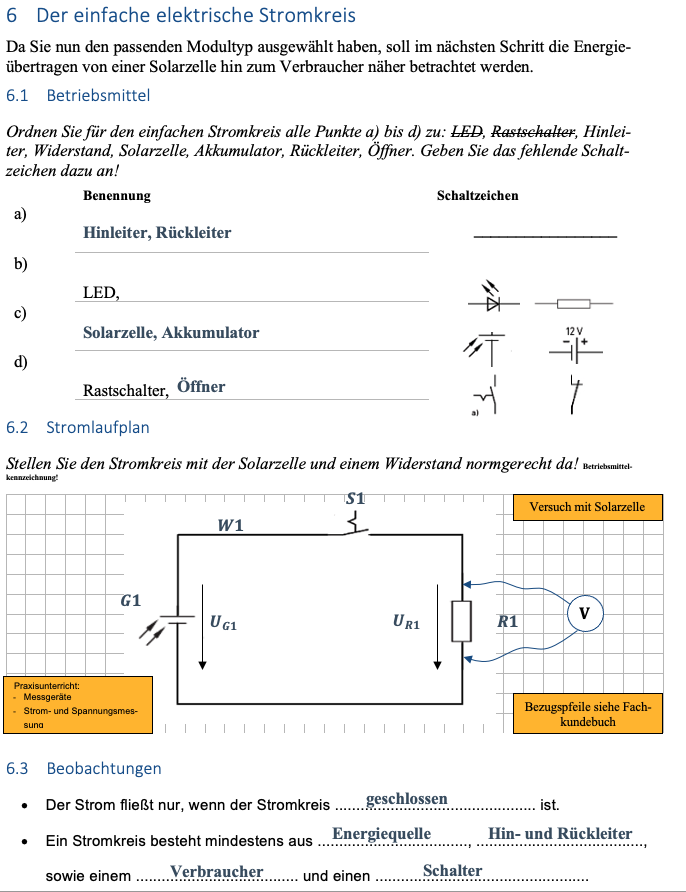 Hinweis zum Unterricht Die Inhalte des Lernfelds sollen anhand der PV-Anlage vermittelt werden. Dabei wird nicht vertieft auf den energetischen Wandlungsprozess und auf die Installationstechnik sondern auf Grundinhalte der berufsbezogenen Elektrotechnik eingegangen. Auch liegt ein Augenmerk auf berufsspezifische Basiskompetenzen. Die angehängten Arbeitsblätter sollen einen Eindruck geben, wie die ersten Aufgaben aus der Konzeptionsmatrix in die Praxis umgesetzt werden könnten.  Idealerweise haben die Schüer*innen während des Unterrichts Zugang zu einem digitalen Endgeräte. Mit Hilfe dessen Sie Datenblätter einsehen, Rechercheaufträge abwickeln, Handlungsprodukte erstellen usw. Zudem ist fachpraktischer Unterricht vorgesehen, indem die theoretischen Inhalte geübt und vertieft werden.Quellen- und Literaturangaben	AusbildungsberufElektroniker Fachrichtung Energie- und Gebäudetechnik FachSystem- und GerätetechnikLernfeldLF 1: Elektronische Systeme analysieren, Funktionen prüfen und Fehler beheben LernsituationLernsituation 1:Ein Komplettangebot für eine PV-Anlage erstellen und auf Vollständigkeit prüfen.Zeitrahmen Circa 44 Unterrichtsstunden Benötigtes       Material(digitale)Tafel, Computer für jeden Schüler*innen, Projektionstechnik, Informationsblätter, Office-Programme,(Online) Wörterbücher in englischer Sprache, Versuchsutensilien (Solarzelle, Messgeräte, Widerstände, usw.)QuerverweiseLernfeld 4: Textverarbeitungs-Programmen, CAD-Programme o.ä.Konzeptionsmatrix für Lernsituation 1Konzeptionsmatrix für Lernsituation 1Für ein Einfamilienhaus nach KfW-55 Standard soll in Grundzügen auf die Elektroinstallation näher eingegangen werden. Dabei äußert der Bauherr in der ersten Baubesprechung seine Umsetzungswünsche, die in einer Mitschrift festgehalten werden sollen (Produkte, Dienstleistungen). Im Anschluss wird über die Realisierbarkeit in der Firma mit z.B. einen Beauftragten für Beleuchtungstechnik gesprochen (Betriebliche Struktur und Kommunikation). Anhand eines Bereiches soll die Eigenschaft eines elektrischen Systems (Wirksamkeit, modularer Aufbau, usw.) näher untersucht werden. Alle Informationen sollen im letzten Schritt dem Firmeninhaber vorgelegt werden, der dann wiederum den Kontakt zum Bauherrn sucht.Im weiteren Verlauf soll für die PV-Anlage des Einfamilienhause ein Komplettangebot auf Basis der Baubesprechung erstellten werden. Dabei wird die maximale Anzahl der verbauten Module anhand der Grunddaten der Module errechnet. Nach dem Erstellen des Belegungsplans werden passende PV-Module nach Anforderungskriterien (Strom, Spannung und Leistung) ausgewählt, die Beschaltung besprochen (Reihen-, Parallel- und gemischte Schaltung) und der richtige Wechselrichter durch Vorgabe der Gesamtspannung und -stromstärke ausgesucht. Hierbei wird auf eine smarte Anbindung für den DC-Speicher und einer möglichen Ansteuerung einer E-Patrone geachtet. Zum Schluss werden die Ergebnisse digital zusammengeführt und an den Kunden weitergeleitet.Für ein Einfamilienhaus nach KfW-55 Standard soll in Grundzügen auf die Elektroinstallation näher eingegangen werden. Dabei äußert der Bauherr in der ersten Baubesprechung seine Umsetzungswünsche, die in einer Mitschrift festgehalten werden sollen (Produkte, Dienstleistungen). Im Anschluss wird über die Realisierbarkeit in der Firma mit z.B. einen Beauftragten für Beleuchtungstechnik gesprochen (Betriebliche Struktur und Kommunikation). Anhand eines Bereiches soll die Eigenschaft eines elektrischen Systems (Wirksamkeit, modularer Aufbau, usw.) näher untersucht werden. Alle Informationen sollen im letzten Schritt dem Firmeninhaber vorgelegt werden, der dann wiederum den Kontakt zum Bauherrn sucht.Im weiteren Verlauf soll für die PV-Anlage des Einfamilienhause ein Komplettangebot auf Basis der Baubesprechung erstellten werden. Dabei wird die maximale Anzahl der verbauten Module anhand der Grunddaten der Module errechnet. Nach dem Erstellen des Belegungsplans werden passende PV-Module nach Anforderungskriterien (Strom, Spannung und Leistung) ausgewählt, die Beschaltung besprochen (Reihen-, Parallel- und gemischte Schaltung) und der richtige Wechselrichter durch Vorgabe der Gesamtspannung und -stromstärke ausgesucht. Hierbei wird auf eine smarte Anbindung für den DC-Speicher und einer möglichen Ansteuerung einer E-Patrone geachtet. Zum Schluss werden die Ergebnisse digital zusammengeführt und an den Kunden weitergeleitet.Für ein Einfamilienhaus nach KfW-55 Standard soll in Grundzügen auf die Elektroinstallation näher eingegangen werden. Dabei äußert der Bauherr in der ersten Baubesprechung seine Umsetzungswünsche, die in einer Mitschrift festgehalten werden sollen (Produkte, Dienstleistungen). Im Anschluss wird über die Realisierbarkeit in der Firma mit z.B. einen Beauftragten für Beleuchtungstechnik gesprochen (Betriebliche Struktur und Kommunikation). Anhand eines Bereiches soll die Eigenschaft eines elektrischen Systems (Wirksamkeit, modularer Aufbau, usw.) näher untersucht werden. Alle Informationen sollen im letzten Schritt dem Firmeninhaber vorgelegt werden, der dann wiederum den Kontakt zum Bauherrn sucht.Im weiteren Verlauf soll für die PV-Anlage des Einfamilienhause ein Komplettangebot auf Basis der Baubesprechung erstellten werden. Dabei wird die maximale Anzahl der verbauten Module anhand der Grunddaten der Module errechnet. Nach dem Erstellen des Belegungsplans werden passende PV-Module nach Anforderungskriterien (Strom, Spannung und Leistung) ausgewählt, die Beschaltung besprochen (Reihen-, Parallel- und gemischte Schaltung) und der richtige Wechselrichter durch Vorgabe der Gesamtspannung und -stromstärke ausgesucht. Hierbei wird auf eine smarte Anbindung für den DC-Speicher und einer möglichen Ansteuerung einer E-Patrone geachtet. Zum Schluss werden die Ergebnisse digital zusammengeführt und an den Kunden weitergeleitet.Für ein Einfamilienhaus nach KfW-55 Standard soll in Grundzügen auf die Elektroinstallation näher eingegangen werden. Dabei äußert der Bauherr in der ersten Baubesprechung seine Umsetzungswünsche, die in einer Mitschrift festgehalten werden sollen (Produkte, Dienstleistungen). Im Anschluss wird über die Realisierbarkeit in der Firma mit z.B. einen Beauftragten für Beleuchtungstechnik gesprochen (Betriebliche Struktur und Kommunikation). Anhand eines Bereiches soll die Eigenschaft eines elektrischen Systems (Wirksamkeit, modularer Aufbau, usw.) näher untersucht werden. Alle Informationen sollen im letzten Schritt dem Firmeninhaber vorgelegt werden, der dann wiederum den Kontakt zum Bauherrn sucht.Im weiteren Verlauf soll für die PV-Anlage des Einfamilienhause ein Komplettangebot auf Basis der Baubesprechung erstellten werden. Dabei wird die maximale Anzahl der verbauten Module anhand der Grunddaten der Module errechnet. Nach dem Erstellen des Belegungsplans werden passende PV-Module nach Anforderungskriterien (Strom, Spannung und Leistung) ausgewählt, die Beschaltung besprochen (Reihen-, Parallel- und gemischte Schaltung) und der richtige Wechselrichter durch Vorgabe der Gesamtspannung und -stromstärke ausgesucht. Hierbei wird auf eine smarte Anbindung für den DC-Speicher und einer möglichen Ansteuerung einer E-Patrone geachtet. Zum Schluss werden die Ergebnisse digital zusammengeführt und an den Kunden weitergeleitet.Für ein Einfamilienhaus nach KfW-55 Standard soll in Grundzügen auf die Elektroinstallation näher eingegangen werden. Dabei äußert der Bauherr in der ersten Baubesprechung seine Umsetzungswünsche, die in einer Mitschrift festgehalten werden sollen (Produkte, Dienstleistungen). Im Anschluss wird über die Realisierbarkeit in der Firma mit z.B. einen Beauftragten für Beleuchtungstechnik gesprochen (Betriebliche Struktur und Kommunikation). Anhand eines Bereiches soll die Eigenschaft eines elektrischen Systems (Wirksamkeit, modularer Aufbau, usw.) näher untersucht werden. Alle Informationen sollen im letzten Schritt dem Firmeninhaber vorgelegt werden, der dann wiederum den Kontakt zum Bauherrn sucht.Im weiteren Verlauf soll für die PV-Anlage des Einfamilienhause ein Komplettangebot auf Basis der Baubesprechung erstellten werden. Dabei wird die maximale Anzahl der verbauten Module anhand der Grunddaten der Module errechnet. Nach dem Erstellen des Belegungsplans werden passende PV-Module nach Anforderungskriterien (Strom, Spannung und Leistung) ausgewählt, die Beschaltung besprochen (Reihen-, Parallel- und gemischte Schaltung) und der richtige Wechselrichter durch Vorgabe der Gesamtspannung und -stromstärke ausgesucht. Hierbei wird auf eine smarte Anbindung für den DC-Speicher und einer möglichen Ansteuerung einer E-Patrone geachtet. Zum Schluss werden die Ergebnisse digital zusammengeführt und an den Kunden weitergeleitet.Für ein Einfamilienhaus nach KfW-55 Standard soll in Grundzügen auf die Elektroinstallation näher eingegangen werden. Dabei äußert der Bauherr in der ersten Baubesprechung seine Umsetzungswünsche, die in einer Mitschrift festgehalten werden sollen (Produkte, Dienstleistungen). Im Anschluss wird über die Realisierbarkeit in der Firma mit z.B. einen Beauftragten für Beleuchtungstechnik gesprochen (Betriebliche Struktur und Kommunikation). Anhand eines Bereiches soll die Eigenschaft eines elektrischen Systems (Wirksamkeit, modularer Aufbau, usw.) näher untersucht werden. Alle Informationen sollen im letzten Schritt dem Firmeninhaber vorgelegt werden, der dann wiederum den Kontakt zum Bauherrn sucht.Im weiteren Verlauf soll für die PV-Anlage des Einfamilienhause ein Komplettangebot auf Basis der Baubesprechung erstellten werden. Dabei wird die maximale Anzahl der verbauten Module anhand der Grunddaten der Module errechnet. Nach dem Erstellen des Belegungsplans werden passende PV-Module nach Anforderungskriterien (Strom, Spannung und Leistung) ausgewählt, die Beschaltung besprochen (Reihen-, Parallel- und gemischte Schaltung) und der richtige Wechselrichter durch Vorgabe der Gesamtspannung und -stromstärke ausgesucht. Hierbei wird auf eine smarte Anbindung für den DC-Speicher und einer möglichen Ansteuerung einer E-Patrone geachtet. Zum Schluss werden die Ergebnisse digital zusammengeführt und an den Kunden weitergeleitet.Für ein Einfamilienhaus nach KfW-55 Standard soll in Grundzügen auf die Elektroinstallation näher eingegangen werden. Dabei äußert der Bauherr in der ersten Baubesprechung seine Umsetzungswünsche, die in einer Mitschrift festgehalten werden sollen (Produkte, Dienstleistungen). Im Anschluss wird über die Realisierbarkeit in der Firma mit z.B. einen Beauftragten für Beleuchtungstechnik gesprochen (Betriebliche Struktur und Kommunikation). Anhand eines Bereiches soll die Eigenschaft eines elektrischen Systems (Wirksamkeit, modularer Aufbau, usw.) näher untersucht werden. Alle Informationen sollen im letzten Schritt dem Firmeninhaber vorgelegt werden, der dann wiederum den Kontakt zum Bauherrn sucht.Im weiteren Verlauf soll für die PV-Anlage des Einfamilienhause ein Komplettangebot auf Basis der Baubesprechung erstellten werden. Dabei wird die maximale Anzahl der verbauten Module anhand der Grunddaten der Module errechnet. Nach dem Erstellen des Belegungsplans werden passende PV-Module nach Anforderungskriterien (Strom, Spannung und Leistung) ausgewählt, die Beschaltung besprochen (Reihen-, Parallel- und gemischte Schaltung) und der richtige Wechselrichter durch Vorgabe der Gesamtspannung und -stromstärke ausgesucht. Hierbei wird auf eine smarte Anbindung für den DC-Speicher und einer möglichen Ansteuerung einer E-Patrone geachtet. Zum Schluss werden die Ergebnisse digital zusammengeführt und an den Kunden weitergeleitet.ZeitThema/BeschreibungSachwissenProzesswissenReflexions-wissenAufgabeAufgabeAufgabeAufgabeZeitThema/BeschreibungSachwissenProzesswissenReflexions-wissenAktivitätenLernprodukteMedien/MaterialienKontroll- und Reflexionselemente20Vorstellung der LernsituationBetriebliche KommunikationModerne Medien (Firmen-E-Mail-Adresse)Informelle Vorbereitung auf die Baubesprechung zwischen Meister und Bauherrn.Informelle Vorbereitung auf die Baubesprechung zwischen Meister und Bauherrn.Informelle Vorbereitung auf die Baubesprechung zwischen Meister und Bauherrn.Informelle Vorbereitung auf die Baubesprechung zwischen Meister und Bauherrn.20Vorstellung der LernsituationBetriebliche KommunikationModerne Medien (Firmen-E-Mail-Adresse)Verschaffen sich mit Hilfe der Präsentation einen Überblick über die betriebliche Situation.Stichpunktartige Auflistung der wesentlichen Informationen über die KundenanfrageMaterialEingabeplan EFHPräsentationAnfrage von Kunden (E-Mail)Aufgabe-SkriptBeantworten Fragen zum Einfamilienhaus.45Betriebliche StrukturenBetriebliche Strukturen in einem HandwerksbetriebInformieren sich über zugehörige Aufgaben, Arbeitsanforderungen, Tätigkeiten und Arbeitsprozesse in ihrem betrieblichen UmfeldAufbau und Aufgabe eines Organigramms im betrieblichen KontextInformation über Tätigkeitsfelder im eigenen Betrieb.Information über Tätigkeitsfelder im eigenen Betrieb.Information über Tätigkeitsfelder im eigenen Betrieb.Information über Tätigkeitsfelder im eigenen Betrieb.45Betriebliche StrukturenBetriebliche Strukturen in einem HandwerksbetriebInformieren sich über zugehörige Aufgaben, Arbeitsanforderungen, Tätigkeiten und Arbeitsprozesse in ihrem betrieblichen UmfeldAufbau und Aufgabe eines Organigramms im betrieblichen KontextEinzelarbeitHolen Informationen über Ihren Betrieb ein.Werten betriebliche Vorgaben und Hinweise aus.Strukturieren diese und erstellen daraus ein Organigramm des eigenen Betriebs.Informieren darüber hinaus über Tätigkeitsfelder Ihres Betriebs.Organigramm des eigenen Betriebs.MedienFirmenhomepageFirmenflyer...MaterialSkriptFachkundebuchAufgabe-SkriptVergleichen die betrieblichen Strukturen dem Referenzunternehmen in z.B. Linienorganisation.45BaubesprechungProdukte, DienstleistungenAusgeführte und geplante elektrotechnische TätigkeitenFiltern die wesentlichen Informationen aus dem Kundengespräch heraus.Erstellung einer Mitschrift der Baubesprechung.Erstellung einer Mitschrift der Baubesprechung.Erstellung einer Mitschrift der Baubesprechung.Erstellung einer Mitschrift der Baubesprechung.45BaubesprechungProdukte, DienstleistungenAusgeführte und geplante elektrotechnische TätigkeitenFiltern die wesentlichen Informationen aus dem Kundengespräch heraus.EinzelarbeitErste inhaltliche Analyse des BaugesprächesPartnerarbeitAbgleich und Ergänzung der Ergebnisse aus der EinzelarbeitEinigung auf eine Version der Mitschrift.Mitschrift  PräsentationDialog im Baugespräche (evtl. Rollenspiel)MaterialEingabeplan EFH135Elektrische BaugruppenModularer Aufbau elektrischer Anlagen:Anlagen-, Geräte-, Baugruppen- und BauelementebeneEigenschaften von elektrischen Systemen:Ein- und AusgängeFunktionZerlegbarkeitElektrische Betriebsmittel und KennbuchstabenTechnologieschemaOrdnen den Baugruppen aus der Baubesprechung bestimmte Eigenschaften zuEnergie- und DatenflussEinfacher Wirkzusammenhang zwischen elektrischen ModulenZeichnen eine funktionsbezogene Darstellung für den internen Experten.Zeichnen eine funktionsbezogene Darstellung für den internen Experten.Zeichnen eine funktionsbezogene Darstellung für den internen Experten.Zeichnen eine funktionsbezogene Darstellung für den internen Experten.135Elektrische BaugruppenModularer Aufbau elektrischer Anlagen:Anlagen-, Geräte-, Baugruppen- und BauelementebeneEigenschaften von elektrischen Systemen:Ein- und AusgängeFunktionZerlegbarkeitElektrische Betriebsmittel und KennbuchstabenTechnologieschemaOrdnen den Baugruppen aus der Baubesprechung bestimmte Eigenschaften zuEnergie- und DatenflussEinfacher Wirkzusammenhang zwischen elektrischen ModulenEinzelarbeitLesen den Informationstext unter Verwendung von Lesemethoden (z.B. Fünf-Schritt-Lesemethode)Beantworten schriftlich Fragen zum Text.TeamarbeitErarbeitung des Aufbaus hinsichtlich des Wirkzusammenhanges der einzelnen Module der PV-Anlage für den Kunden.Funktionsbezogene Darstellung der Photovoltaikanlage mit Kennbuchstaben und SchaltbildernListe mit elektrischen BaugruppenSkriptInformationstextMedienTabellen- bzw.FachkundebuchDatenblätterEnglische Übersetzung z.B. leo.orgAufgabe-SkriptAnfertigung einer Liste (Kennbuchstabe, Funktion, Energie- und Datenfluss und englische Bezeichnung) mit elektrischen Geräten, die im Klassenzimmer verbaut sind25Interner ExperteLeiten Kundenanfragen an den zuständigen Ansprechpartner weiterBesprechung mit internen Experten über die Realisierbarkeit des Kundenwunsches.Besprechung mit internen Experten über die Realisierbarkeit des Kundenwunsches.Besprechung mit internen Experten über die Realisierbarkeit des Kundenwunsches.Besprechung mit internen Experten über die Realisierbarkeit des Kundenwunsches.25Interner ExperteLeiten Kundenanfragen an den zuständigen Ansprechpartner weiterE-Mail mit Kundenanfrage PV-Anlage an ExpertenMaterialMitschriftFunktionsbezogene Darstellung der PV-Anlage60 KundenauftragZusammenfassung und Abgleichung der Kundenwünsche aus der Baubesprechung hinsichtlich der PV-Anlage.Zusammenfassung und Abgleichung der Kundenwünsche aus der Baubesprechung hinsichtlich der PV-Anlage.Zusammenfassung und Abgleichung der Kundenwünsche aus der Baubesprechung hinsichtlich der PV-Anlage.Zusammenfassung und Abgleichung der Kundenwünsche aus der Baubesprechung hinsichtlich der PV-Anlage.60 KundenauftragAufnahme der Kundenwünsche aus der BaubesprechungStrukturierung des Angebots Vorstrukturiertes Angebot für PV-AnlageSoftwarez. B. MS-WordMaterialMitschrift75 Aktivierung des Vorwissens, Kenndaten, BelegungsplanEigenschaften von elektrischen Systemen:Ein- und Ausgänge,Funktion,ZerlegbarkeitAusgewählte physikalische GrundgrößenUmgang mit Funktionsbeschreibung und Datenblättern Kenndaten exemplarischer BauelementeIdentifizierung der Kenndaten aus dem Datenblatt der Module. Erstellung des Belegungsplans.Identifizierung der Kenndaten aus dem Datenblatt der Module. Erstellung des Belegungsplans.Identifizierung der Kenndaten aus dem Datenblatt der Module. Erstellung des Belegungsplans.Identifizierung der Kenndaten aus dem Datenblatt der Module. Erstellung des Belegungsplans.75 Aktivierung des Vorwissens, Kenndaten, BelegungsplanEigenschaften von elektrischen Systemen:Ein- und Ausgänge,Funktion,ZerlegbarkeitAusgewählte physikalische GrundgrößenUmgang mit Funktionsbeschreibung und Datenblättern Kenndaten exemplarischer BauelementeErstellen einen Belegungsplan anhand der Abmaße der Module, bautechnischen Vorgaben und der Abmaße des Daches Übertragung der Anzahl der Module in das KomplettangebotMögliche Anzahl an ModulenBelegungsplanMaterialDatenblatt des ModulsPlan vom Dach BelegungsplanNotwendigkeit von DatenblätterVergleich zwischen zwei Datenblättern135 Berufsspezifische Basiskompetenzen I (Darstellung elektrischer und physikalischer Größen, technische Vorsilben)Elektrische Grundgrößen:Technische VorsilbenFormelzeichen und EinheitAusgewählte physikalische GrundgrößenBasiskompetenzenFormeln umstellenUmgang mit Taschenrechner  Kenndaten exemplarischer BauelementeDarstellung elektrischer Größen.Darstellung elektrischer Größen.Darstellung elektrischer Größen.Darstellung elektrischer Größen.135 Berufsspezifische Basiskompetenzen I (Darstellung elektrischer und physikalischer Größen, technische Vorsilben)Elektrische Grundgrößen:Technische VorsilbenFormelzeichen und EinheitAusgewählte physikalische GrundgrößenBasiskompetenzenFormeln umstellenUmgang mit Taschenrechner  Kenndaten exemplarischer BauelementeEignen sich das Prinzip der Potenzschreibweise anErkennen die Notwendigkeit von technischen VorsilbenRecherchieren technische Vorsilben und SI-Einheiten und übertragen diese in die TabelleTabelle mit technischen VorsilbenTabelle mit SI-EinheitenLösungsvorschläge zu ÜbungsaufgabenMedienArbeitsblattTabellenbuchMaterialTabellenbuchTaschenrechnerBearbeiten Übungsaufgaben zur Umrechnung Benennen Einheit und Formelzeichen von ausgewählten Größen45 Elektrischer StromkreisVereinfachter StromlaufplanBauelemente und deren Funktion bzw. Aufgabe,SchaltzeichenEnergie- und DatenflussErarbeiten der Eigenschaften eines einfachen elektrischen Stromkreises.Erarbeiten der Eigenschaften eines einfachen elektrischen Stromkreises.Erarbeiten der Eigenschaften eines einfachen elektrischen Stromkreises.Erarbeiten der Eigenschaften eines einfachen elektrischen Stromkreises.45 Elektrischer StromkreisVereinfachter StromlaufplanBauelemente und deren Funktion bzw. Aufgabe,SchaltzeichenEnergie- und DatenflussBeobachten und beschreiben einen einfachen elektrischen StromkreisOrdnen den Baugrupen/Bauelementen Funktionen zuLeiten Bedingungen für den Energiefluss abEigenschaften eines einfachen StromkreisesFunktion bzw. Aufgabe von BauelementenStromlaufplanMedienArbeitsblattVersuchSolarzelle usw.Übertragen die Beobachtungsergebnisse auf ein berufsnahes Beispiel90 Bewegte Teilchen im LeiterElektrische GrundgrößenFormelzeichen und Einheiten,GesetzmäßigkeitenBerechnen elektrische GrundgrößenZusammenhang zwischen Anzahl der Elektronen und LadungsmengeBerechnung der Ladungsmenge Q in einem geschlossenen Stromkreis.Berechnung der Ladungsmenge Q in einem geschlossenen Stromkreis.Berechnung der Ladungsmenge Q in einem geschlossenen Stromkreis.Berechnung der Ladungsmenge Q in einem geschlossenen Stromkreis.90 Bewegte Teilchen im LeiterElektrische GrundgrößenFormelzeichen und Einheiten,GesetzmäßigkeitenBerechnen elektrische GrundgrößenZusammenhang zwischen Anzahl der Elektronen und LadungsmengeErklären anhand des Bohrschen Atommodels die Ladungsbewegung im LeiterErarbeiten die Formel für die Berechnung der elektrischen LadungBerechnen gesuchte GrößenWert der LadungsmengeFormel für die LadungMedienArbeitsblattTabellenbuchMaterialTabellenbuchTaschenrechnerLösen Übungsaufgaben auf Arbeitsblatt Potential 90 Ersatzschaltbild eines Modul SchaltpländeZeichnungsarten in der Elektrotechnik,Elektrische Betriebsmittel und Kennbuchstaben,SpannungsartenVereinfachter StromlaufplanBauelemente und SchaltzeichenZeichnen einfachen StromlaufplanZeichnung des Ersatzschaltbilds für ein Photovoltaikmodul.Zeichnung des Ersatzschaltbilds für ein Photovoltaikmodul.Zeichnung des Ersatzschaltbilds für ein Photovoltaikmodul.Zeichnung des Ersatzschaltbilds für ein Photovoltaikmodul.90 Ersatzschaltbild eines Modul SchaltpländeZeichnungsarten in der Elektrotechnik,Elektrische Betriebsmittel und Kennbuchstaben,SpannungsartenVereinfachter StromlaufplanBauelemente und SchaltzeichenZeichnen einfachen StromlaufplanVerschaffen sich einen Überblick über die Zeichnungsarten in der ElektrotechnikZeichnen normgerecht das Ersatzschalbild eines PV-ModulsErsatzschaltbild eines PV-ModulsMedienArbeitsblattFachliteraturMaterialZeichenschabloneBearbeiten Übungsaufgabe90 Berufsspezifische Basiskompetenzen II (Umstellen von Formeln)BasiskompetenzenFormeln umstellenUmgang mit Taschenrechner Umstellung von Formeln.Umstellung von Formeln.Umstellung von Formeln.Umstellung von Formeln.90 Berufsspezifische Basiskompetenzen II (Umstellen von Formeln)BasiskompetenzenFormeln umstellenUmgang mit Taschenrechner Eignen sich das Konzept des Formel-Umstellens anStellen Formeln nach gesuchten Größen umVorgehensweise (Kochrezept) für Umstellen von technsichen Formeln.MedienArbeitsblattFachliteraturMaterialTaschenrechnerKontrollieren umgestellte FormelnBearbeiten Übungsaufgabe180 Elektrische Spannung, Messen der elektrischen SpannungElektrische GrundgrößenSpannungAusgewählte physikalische GrößenKraft, Arbeit, Geschwindigkeit, LichtstärkeMessverfahrenSpannungsmessungMessen elektrischer GrundgrößenBerechnen elektrischer GrundgrößenArten der SpannungserzeugungMessung der Leerlaufspannung bei unterschiedlicher Beleuchtungsstärke bei einer Solarzelle.Messung der Leerlaufspannung bei unterschiedlicher Beleuchtungsstärke bei einer Solarzelle.Messung der Leerlaufspannung bei unterschiedlicher Beleuchtungsstärke bei einer Solarzelle.Messung der Leerlaufspannung bei unterschiedlicher Beleuchtungsstärke bei einer Solarzelle.180 Elektrische Spannung, Messen der elektrischen SpannungElektrische GrundgrößenSpannungAusgewählte physikalische GrößenKraft, Arbeit, Geschwindigkeit, LichtstärkeMessverfahrenSpannungsmessungMessen elektrischer GrundgrößenBerechnen elektrischer GrundgrößenArten der SpannungserzeugungVerstehen die Abhängigkeit der Spannung von der Ladungsmenge und der verrichteten ArbeitOrdnen verschiedenen Bauelementen Spannungswerte zuInformieren sich über Arten der Spannungserzeugung (Lernzirkel)Führen Spannungsmessungen im einfachen elektrischen Stromkreis durchEinheit und Formelbuchstabe der SpannungFormel der SpannungMesswert der LeerlaufspannungMesswerte allgemeinMedienArbeitsblattFachliteraturMaterialTaschenrechnerVersuchBauelemente für Schüler- bzw. LehrerversuchMessgeräteMessverstärker, evtl. (Lernzirkel)Stellen eine Wirkungskette zwischen der Spannung, der Ladungsmenge und der verrichteten Arbeit aufLesen Messwerte richtig ab Herauslesen von Spannungswerten aus z.B. Datenblatt (Verknüpfung zwischen Formelbuchstabe, technischen Vorsilben und Einheit)180 Elektrische Stromstärke / MessenElektrische Grundgrößen:Stromstärke, Ladung Physikalische GrundgrößenZeitMessverfahrenStrommessungMessen elektrischer GrundgrößenBerechnen elektrischer GrundgrößenZusammenhang zwischen Strom und Einwirkungsdauer Messung der Nennstromstärke an einem Photovoltaikmodul.Messung der Nennstromstärke an einem Photovoltaikmodul.Messung der Nennstromstärke an einem Photovoltaikmodul.Messung der Nennstromstärke an einem Photovoltaikmodul.180 Elektrische Stromstärke / MessenElektrische Grundgrößen:Stromstärke, Ladung Physikalische GrundgrößenZeitMessverfahrenStrommessungMessen elektrischer GrundgrößenBerechnen elektrischer GrundgrößenZusammenhang zwischen Strom und Einwirkungsdauer Bringen die Ladungsmenge, den Leiterquerschnitt und die Zeit in einen Zusammenhang und definieren daraus die elektrische StromstärkeStellen die Formel und die Einheitengleichung für die elektrische Stromstärke aufFühren Strommessungen im einfachen elektrischen Stromkreis durchErmitteln die Nennspannung exemplarisch an einem PV-ModulFormel für die elektrische StromstärkeMesswert der Nennestromstärke MedienArbeitsblatt FachliteraturMaterialTaschenrechnerVersuchBauelemente für Schüler- bzw. LehrerversuchMessgeräteStellen eine Wirkungskette zwischen der Stromstärke, der Ladungsmenge und benötigten Zeit aufAblesen von MesswertenHerauslesen von Stromwerten aus z.B. Datenblatt (Verknüpfung Formelbuchstabe, technische Vorsilbe und Einheit)Weitere Messübungen Beachtung der Sicherheitsregeln270 Lastwiderstand / ohmscher Widerstand / WiderstandslastElektrische Grundgrößen:Widerstand, Stromstärke und Spannung Messen elektrischer GrundgrößenBerechnen elektrischer GrundgrößenDimensionieren eines elektrischen Bauteils für ein reales ProblemBohrsches AtommodellZusammenhang zwischen Strom, Spannung und Widerstand (Ohmsches Gesetz)WiderstandsgeradeBerechnung des Lastwiderstands (Widerstandslast) aus Nennstrom und Nennspannung bei verschiedenen Betriebszuständen.Berechnung des Lastwiderstands (Widerstandslast) aus Nennstrom und Nennspannung bei verschiedenen Betriebszuständen.Berechnung des Lastwiderstands (Widerstandslast) aus Nennstrom und Nennspannung bei verschiedenen Betriebszuständen.Berechnung des Lastwiderstands (Widerstandslast) aus Nennstrom und Nennspannung bei verschiedenen Betriebszuständen.270 Lastwiderstand / ohmscher Widerstand / WiderstandslastElektrische Grundgrößen:Widerstand, Stromstärke und Spannung Messen elektrischer GrundgrößenBerechnen elektrischer GrundgrößenDimensionieren eines elektrischen Bauteils für ein reales ProblemBohrsches AtommodellZusammenhang zwischen Strom, Spannung und Widerstand (Ohmsches Gesetz)WiderstandsgeradeRecherchieren den Aufbau und Funktion des Bohrschen AtommodellsUnterscheiden auf Basis der gewonnenen Erkenntnisse zwischen Leiter, Nichtleiter, Isolator und HalbleiterLeiten das Ohmsche Gesetz mittels Versuchsaufbau herWählen passende Vorwiderstände ausWert des LastwiderstandsLösungsansätze mit Ohmschen GesetzMedienArbeitsblatt  FachliteraturMaterialTaschenrechnerVersuchBauelemente für Schüler- bzw. LehrerversuchMessgeräteHerauslesen von Widerstandswerte aus z.B. Datenblatt (Verknüpfung Formelbuchstabe, technische Vorsilbe und Einheit)Übungsaufgaben auf ArbeitsblattUmstellen der Formel nach gesuchter GrößeAufnahme einer Widerstandsgeraden45 Gesetzmäßigkeiten in einer Reihenschaltung aus ohmschen WiderständenElektrische Grundgrößen:Widerstand, Stromstärke, SpannungGrundschaltung:Reihenschaltung Vereinfachter StromlaufplanBauelemente ud SchaltzeichenZusammenhang zwischen Strom, Spannung und Widerstand (Ohmsches Gesetz)MaschenregelÜbersicht über Gesetzmäßigkeiten in einer ReihenschaltungÜbersicht über Gesetzmäßigkeiten in einer ReihenschaltungÜbersicht über Gesetzmäßigkeiten in einer ReihenschaltungÜbersicht über Gesetzmäßigkeiten in einer Reihenschaltung45 Gesetzmäßigkeiten in einer Reihenschaltung aus ohmschen WiderständenElektrische Grundgrößen:Widerstand, Stromstärke, SpannungGrundschaltung:Reihenschaltung Vereinfachter StromlaufplanBauelemente ud SchaltzeichenZusammenhang zwischen Strom, Spannung und Widerstand (Ohmsches Gesetz)MaschenregelVerstehen die Strom-, Spannungs- und Widerstandsbeziehung anhand des LehrerversuchsÜbertragen Gesetzmäßigkeiten auf das ÜbersichtsblattÜbersichtsblattMedienArbeitsblatt  MaterialTaschenrechnerVersuchBauelemente für Schüler- bzw. LehrerversuchMessgeräteAnwendung der MaschenregelUmstellen der Formeln135 Gesetzmäßigkeiten in einer Reihenschaltung aus ohmschen WiderständenElektrische Grundgrößen:Widerstand, Stromstärke, SpannungGrundschaltung:Reihenschaltung Vereinfachter StromlaufplanBauelemente und SchaltzeichenMessen elektrischer GrundgrößenBerechnen elektrischer GrundgrößenZusammenhang zwischen Strom, Spannung und Widerstand (Ohmsches Gesetz)MaschenregelÜbersicht über Gesetzmäßigkeiten in einer ReihenschaltungÜbersicht über Gesetzmäßigkeiten in einer ReihenschaltungÜbersicht über Gesetzmäßigkeiten in einer ReihenschaltungÜbersicht über Gesetzmäßigkeiten in einer Reihenschaltung135 Gesetzmäßigkeiten in einer Reihenschaltung aus ohmschen WiderständenElektrische Grundgrößen:Widerstand, Stromstärke, SpannungGrundschaltung:Reihenschaltung Vereinfachter StromlaufplanBauelemente und SchaltzeichenMessen elektrischer GrundgrößenBerechnen elektrischer GrundgrößenZusammenhang zwischen Strom, Spannung und Widerstand (Ohmsches Gesetz)MaschenregelErmitteln anhand der Gesetzmäßigkeiten elektrische Grundgrößen in Reihenschaltungen aus ohmschen WiderständenRechen- und Messwerte von elektrischen Grundgrößen MedienArbeitsblatt  FachliteraturMaterialTaschenrechnerVersuchBauelemente für Schüler- bzw. LehrerversuchMessgeräteVergleich der ErgebnisseIdentifizieren praxisnahe BeispielMessprotokoll45 Gesetzmäßigkeiten in einer Parallelschaltung aus ohmschen WiderständenElektrische Grundgrößen:Widerstand, Stromstärke, SpannungGrundschaltung:Parallelschaltung Vereinfachter StromlaufplanBauelemente und SchaltzeichenZusammenhang zwischen Strom, Spannung und Widerstand (Ohmsches Gesetz)KnotenregelÜbersicht über Gesetzmäßigkeiten in einer Parallelschaltung.Übersicht über Gesetzmäßigkeiten in einer Parallelschaltung.Übersicht über Gesetzmäßigkeiten in einer Parallelschaltung.Übersicht über Gesetzmäßigkeiten in einer Parallelschaltung.45 Gesetzmäßigkeiten in einer Parallelschaltung aus ohmschen WiderständenElektrische Grundgrößen:Widerstand, Stromstärke, SpannungGrundschaltung:Parallelschaltung Vereinfachter StromlaufplanBauelemente und SchaltzeichenZusammenhang zwischen Strom, Spannung und Widerstand (Ohmsches Gesetz)KnotenregelVerstehen die Strom-, Spannungs- und Widerstandsbeziehung anhand des LehrerversuchsÜbertragen Gesetzmäßigkeiten auf das ÜbersichtsblattÜbersichtsblattMedienArbeitsblatt  MaterialTaschenrechnerVersuchBauelemente für Schüler- bzw. LehrerversuchMessgeräteAnwendung der KnotenregelUmstellen der Formeln135 Gesetzmäßigkeiten in einer Parallelschaltung aus ohmschen WiderständenElektrische Grundgrößen:Widerstand, Stromstärke, SpannungGrundschaltung:ParallelschaltungVereinfachter StromlaufplanBauelemente und SchaltzeichenMessen elektrischer GrundgrößenBerechnen elektrischer GrundgrößenZusammenhang zwischen Strom, Spannung und Widerstand (Ohmsches Gesetz)KnotenregelAnwendung der Gesetzmäßigkeiten in einer Parallelschaltung.Anwendung der Gesetzmäßigkeiten in einer Parallelschaltung.Anwendung der Gesetzmäßigkeiten in einer Parallelschaltung.Anwendung der Gesetzmäßigkeiten in einer Parallelschaltung.135 Gesetzmäßigkeiten in einer Parallelschaltung aus ohmschen WiderständenElektrische Grundgrößen:Widerstand, Stromstärke, SpannungGrundschaltung:ParallelschaltungVereinfachter StromlaufplanBauelemente und SchaltzeichenMessen elektrischer GrundgrößenBerechnen elektrischer GrundgrößenZusammenhang zwischen Strom, Spannung und Widerstand (Ohmsches Gesetz)KnotenregelErmitteln anhand der Gesetzmäßigkeiten elektrische Grundgrößen in Parallelschaltungen aus ohmschen WiderständenRechen- und Messwerte von elektrischen Grundgrößen MedienArbeitsblatt  FachliteraturMaterialTaschenrechnerVersuchBauelemente für Schüler- bzw. LehrerversuchMessgeräteVergleich der ErgebnisseIdentifizieren praxisnahe BeispielMessprotokoll45 Gesetzmäßigkeiten in einer gemischten Schaltung aus ohmschen WiderständenElektrische Grundgrößen:Widerstand, Stromstärke, SpannungGrundschaltung:Reihen- und ParallelschaltungVereinfachter StromlaufplanBauelemente und SchaltzeichenZusammenhang zwischen Strom, Spannung und Widerstand (Ohmsches Gesetz)MaschenregelKnotenregelErarbeitung der Vorgehensweise bei gemischten Schaltungen.Erarbeitung der Vorgehensweise bei gemischten Schaltungen.Erarbeitung der Vorgehensweise bei gemischten Schaltungen.Erarbeitung der Vorgehensweise bei gemischten Schaltungen.45 Gesetzmäßigkeiten in einer gemischten Schaltung aus ohmschen WiderständenElektrische Grundgrößen:Widerstand, Stromstärke, SpannungGrundschaltung:Reihen- und ParallelschaltungVereinfachter StromlaufplanBauelemente und SchaltzeichenZusammenhang zwischen Strom, Spannung und Widerstand (Ohmsches Gesetz)MaschenregelKnotenregelVollziehen das Lösen einer exemplarischen Aufgabe nachErkennen die Vorgehensweise beim Lösen von gemischten AufgabenKochrezept für das Lösen von gemischte SchaltungenMedienArbeitsblatt  FachliteraturMaterialTaschenrechnerVersuchBauelemente für Schüler- bzw. LehrerversuchMessgeräte180 Gesetzmäßigkeiten in einer gemischten Schaltung aus ohmschen WiderständenElektrische Grundgrößen:Widerstand, Stromstärke, SpannungGrundschaltung:Reihen- und ParallelschaltungVereinfachter StromlaufplanBauelemente und SchaltzeichenMessen elektrischer GrundgrößenBerechnen elektrischer GrundgrößenZusammenhang zwischen Strom, Spannung und Widerstand (Ohmsches Gesetz)MaschenregelKnotenregelAnwendung der Vorgehensweise bei gemischten Schaltungen. Anwendung der Vorgehensweise bei gemischten Schaltungen. Anwendung der Vorgehensweise bei gemischten Schaltungen. Anwendung der Vorgehensweise bei gemischten Schaltungen. 180 Gesetzmäßigkeiten in einer gemischten Schaltung aus ohmschen WiderständenElektrische Grundgrößen:Widerstand, Stromstärke, SpannungGrundschaltung:Reihen- und ParallelschaltungVereinfachter StromlaufplanBauelemente und SchaltzeichenMessen elektrischer GrundgrößenBerechnen elektrischer GrundgrößenZusammenhang zwischen Strom, Spannung und Widerstand (Ohmsches Gesetz)MaschenregelKnotenregelErmitteln anhand der Gesetzmäßigkeiten elektrische Grundgrößen in diversen Reihenschaltungen aus ohmschen Widerständen45 Gesamtspannung /Gesamtstromstärke Wechselrichter-Messen elektrischer GrundgrößenBerechnen elektrischer GrundgrößenZusammenhang zwischen Strom, Spannung und Widerstand (Ohmsches Gesetz)MaschenregelKnotenregelAuswahl des passenden Wechselrichters auf Grundlage der bisherigen Ergebnisse.Auswahl des passenden Wechselrichters auf Grundlage der bisherigen Ergebnisse.Auswahl des passenden Wechselrichters auf Grundlage der bisherigen Ergebnisse.Auswahl des passenden Wechselrichters auf Grundlage der bisherigen Ergebnisse.45 Gesamtspannung /Gesamtstromstärke Wechselrichter-Messen elektrischer GrundgrößenBerechnen elektrischer GrundgrößenZusammenhang zwischen Strom, Spannung und Widerstand (Ohmsches Gesetz)MaschenregelKnotenregelErmitteln aufgrund des Verschaltungsplans die Ausgangsspannung- und StromstärkenWählen einen passenden Wechselrichter ausAusgangsspannung und StromstärkeWechselrichter-TypMedienArbeitsblatt  FachliteraturDatenblätterMaterialTaschenrechnerVergleich der ErgebnisseBildHausSolarstromrechner | IBC SOLAR (ibc-solar.de)InformationstextLeistungsspektrum HandwerksbetriebInfotext_LeistungsspektrumTabelleModuldatenQuaschning, Volker, Regenerative Energiesystem, S.202BildBelegungsplanbelegungsplan pv-anlage – Google SucheSchaltsymboleEinfacher StromkreisTabellenbuch Europa